	                                                 SERVIÇO PÚBLICO FEDERAL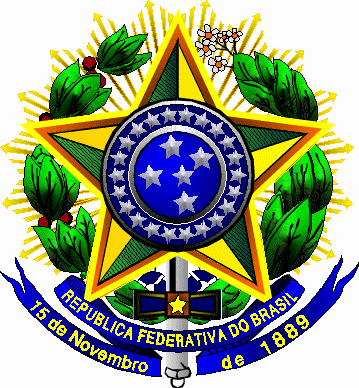 MINISTÉRIO DA EDUCAÇÃOINSTITUTO FEDERAL DE EDUCAÇÃO, CIÊNCIA E TECNOLOGIA DE PERNAMBUCOCAMPUS PALMARES             PROPOSTA DE CONCESSÃO DE DIÁRIAS E PASSAGENSDados do proposto Dados do proposto Dados do proposto Dados do proposto   Servidor      Colaborador eventual      Convidado     Outros:   Servidor      Colaborador eventual      Convidado     Outros:   Servidor      Colaborador eventual      Convidado     Outros:   Servidor      Colaborador eventual      Convidado     Outros: Função:   Professor      Administrativo           Aluno    Instituição:__________________________________Escolaridade da Função:    Fundamental      Médio          SuperiorFunção:   Professor      Administrativo           Aluno    Instituição:__________________________________Escolaridade da Função:    Fundamental      Médio          SuperiorFunção:   Professor      Administrativo           Aluno    Instituição:__________________________________Escolaridade da Função:    Fundamental      Médio          SuperiorFunção:   Professor      Administrativo           Aluno    Instituição:__________________________________Escolaridade da Função:    Fundamental      Médio          SuperiorNome:                                   CPF:Celular: Data de nascimento:CPF:Celular: Data de nascimento:Dados bancáriosBanco: Agência:C/C: Órgão e setor de origem: E-mail: E-mail: E-mail: Dados da viagemDados da viagemDados da viagemDados da viagemMeio de transporte  Próprio     Oficial   Rodoviário    Aéreo  Adicional de deslocamentoCidade de ORIGEMCidade do EVENTOCidade do EVENTOMotivo da viagem:   Visita técnica     Convocação      Treinamento    Congresso  Encontro      Seminário   Outros:   Local do EventoLocal do EventoLocal do EventoDescrição do motivo da viagem (Objetivo/Assunto/ Evento):Data Início do EventoHorário de AberturaHorário de AberturaDescrição do motivo da viagem (Objetivo/Assunto/ Evento):Data Fim do EventoHorário de EncerramentoHorário de EncerramentoDescrição do motivo da viagem (Objetivo/Assunto/ Evento):Justificativa para o caso da solicitação ter sido feita com MENOS de 05 DIAS da data do afastamento (evento):Justificativa para o caso da solicitação ter sido feita com MENOS de 05 DIAS da data do afastamento (evento):Justificativa para o caso da solicitação ter sido feita com MENOS de 05 DIAS da data do afastamento (evento):PROPOSTOAssinatura do propostoDATA:Obs.: Preenchimento obrigatório para abertura do processo.PROPONENTE (CHEFE IMEDIATO)Assinatura do proponenteDATA:Obs.: Preenchimento obrigatório para abertura do processo.PROPONENTE (CHEFE IMEDIATO)Assinatura do proponenteDATA:Obs.: Preenchimento obrigatório para abertura do processo.PROPONENTE (CHEFE IMEDIATO)Assinatura do proponenteDATA:Obs.: Preenchimento obrigatório para abertura do processo.REGISTRO NO SCDP (Obs.: Não preencher)Anexar a esta solicitação memorando, e-mail ou qualquer outro documento com a motivação a viagem.Em caso de viagens aéreas, devolver os bilhetes originais.REGISTRO NO SCDP (Obs.: Não preencher)Anexar a esta solicitação memorando, e-mail ou qualquer outro documento com a motivação a viagem.Em caso de viagens aéreas, devolver os bilhetes originais.REGISTRO NO SCDP (Obs.: Não preencher)Anexar a esta solicitação memorando, e-mail ou qualquer outro documento com a motivação a viagem.Em caso de viagens aéreas, devolver os bilhetes originais.REGISTRO NO SCDP (Obs.: Não preencher)Anexar a esta solicitação memorando, e-mail ou qualquer outro documento com a motivação a viagem.Em caso de viagens aéreas, devolver os bilhetes originais.